矢祭町学校給食センター食品中の放射性物質検査結果の公表について１．学校給食一食分まるごと検査結果は、その日提供されたもの一食分をすべてミキサーにかけて検査した結果です。２．セシウムの検査結果はセシウム１３４とセシウム１３７の値です。	３．検査方法はNal(ＴI)シンチレーション式検査器ベルトールド社LB2045検　査　日検査品目産 地検査値検査方法基準値給食提供日給食メニュー平成28年9月26日(月)給食1食分134検出せず(<10)137検出せず(<10)Nalシンチレーションスペクトロメータ機器分析法20Bq／kg平成28年9月26日ごはん、きょほう、ハンバーグきのこソース、わふうサラダ、わかめスープ、牛乳平成28年9月27日(火)給食1食分134検出せず(<10)137検出せず(<10)Nalシンチレーションスペクトロメータ機器分析法20Bq／kg平成28年9月27日麦ごはん、いわしのうめ煮、にまつなとさつまあげのいためもの、さつま汁、牛乳平成28年9月28日(水)給食1食分134検出せず(<10)137検出せず(<10)Nalシンチレーションスペクトロメータ機器分析法20Bq／kg平成28年9月28日こくとうパン、ポテトのオーブン焼き、コーンサラダ、クリームスープ、牛乳平成28年9月29日(木)給食1食分134検出せず(<10)137検出せず(<10)Nalシンチレーションスペクトロメータ機器分析法20Bq／kg平成28年9月29日ゆかりごはん、とりにくのピリから焼き、さきいかサラダ、なめこ汁、牛乳平成28年9月30日(金)給食1食分134検出せず(<10)137検出せず(<10)Nalシンチレーションスペクトロメータ機器分析法20Bq／kg平成28年9月30日ごはん、さんまおろし煮、ちぐさ和え、だいこんのみそ汁、牛乳平成２８年９月２６日（月）平成２８年９月２７日（火）平成２８年９月２８日（水）平成２８年９月２９日（木）平成２８年９月３０日（金）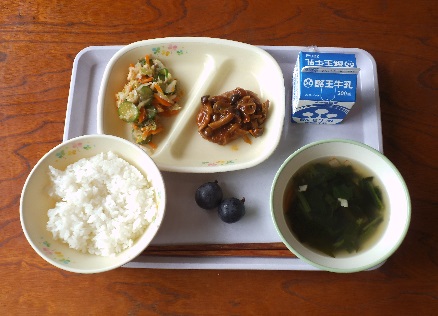 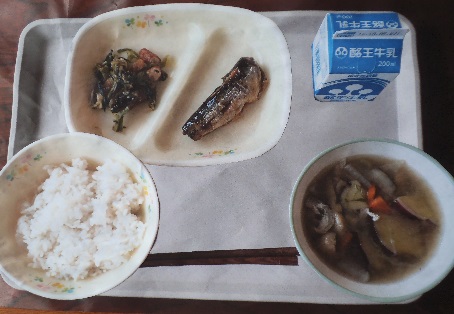 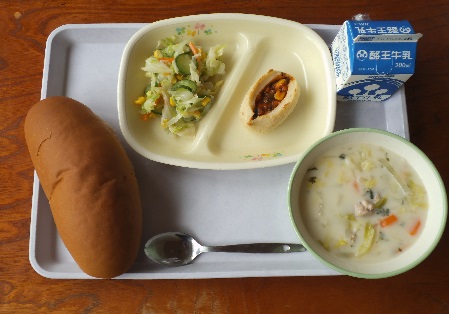 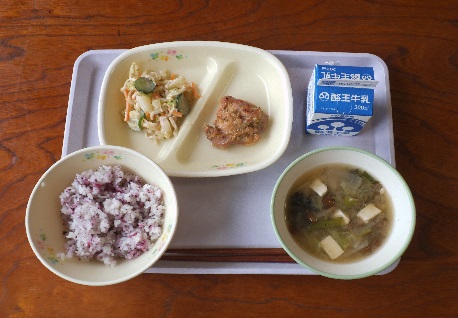 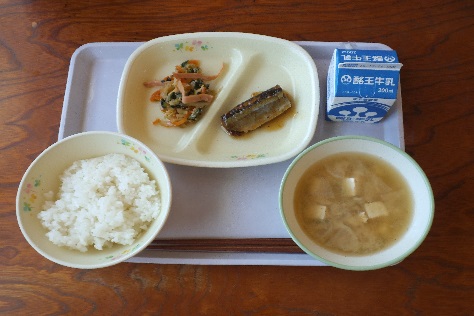 